Range Carriage Club Inc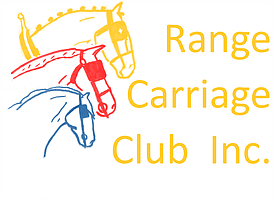 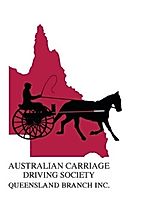 Indoor-Outdoor EventSunday 8th March,2020Goombungee ShowgroundsGoombungeeENTRY FORMName: -----------------------------------------------------Phone: -----------------------------------------------Email--------------------------------------------------------ACDS Affiliated Club--------------------------------------ACDS Member No: ----------------Junior Driver: YES/NO 	If yes DOB: ---------------------Name of Groom (experienced driver who is an ACDS member) ----------------------------------Groom member No: ------------------------Entry Fee: $40 per driver/horse combination for the day. Free entry for juniors.All competitors and their navigators/grooms compete at their own risk. Neither the ACDS, nor their appointed officials accept any liability for any accident, theft, illness or damage to horses, grooms or any person or property whatsoever. All competitors, by entering this event, agree to be bound by this regulation. I am aware of and agree to pay the excess that applies to any insurance claim which may arise from participating in this even        Competitor signature:_______________________				Date:_________________Parent/guardian signature (if under 18 years old):______________________________Entries close Thursday 5 March 2020.		Direct deposit toRange Carriage Club IncBSB 638070Account No   13212605 ClassHorse/pony nameACDS Reg #Horse/pony heightHorse/pony heightWheel widthHorse /pony ageFeeHave you sent payment via direct deposit   Yes/NoHave you sent payment via direct deposit   Yes/NoHave you sent payment via direct deposit   Yes/NoTotal enclosedTotal enclosedTotal enclosed